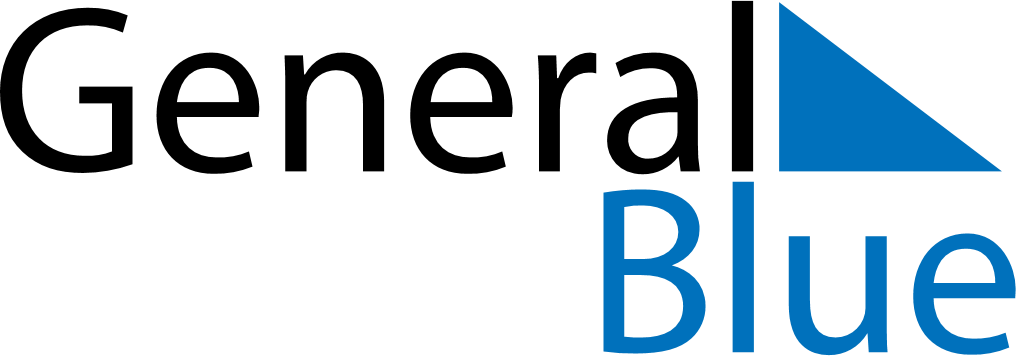 May 2024May 2024May 2024May 2024May 2024May 2024Hualfin, Catamarca, ArgentinaHualfin, Catamarca, ArgentinaHualfin, Catamarca, ArgentinaHualfin, Catamarca, ArgentinaHualfin, Catamarca, ArgentinaHualfin, Catamarca, ArgentinaSunday Monday Tuesday Wednesday Thursday Friday Saturday 1 2 3 4 Sunrise: 7:52 AM Sunset: 6:56 PM Daylight: 11 hours and 3 minutes. Sunrise: 7:53 AM Sunset: 6:55 PM Daylight: 11 hours and 2 minutes. Sunrise: 7:53 AM Sunset: 6:54 PM Daylight: 11 hours and 1 minute. Sunrise: 7:54 AM Sunset: 6:54 PM Daylight: 10 hours and 59 minutes. 5 6 7 8 9 10 11 Sunrise: 7:54 AM Sunset: 6:53 PM Daylight: 10 hours and 58 minutes. Sunrise: 7:55 AM Sunset: 6:52 PM Daylight: 10 hours and 57 minutes. Sunrise: 7:55 AM Sunset: 6:51 PM Daylight: 10 hours and 56 minutes. Sunrise: 7:56 AM Sunset: 6:51 PM Daylight: 10 hours and 54 minutes. Sunrise: 7:57 AM Sunset: 6:50 PM Daylight: 10 hours and 53 minutes. Sunrise: 7:57 AM Sunset: 6:49 PM Daylight: 10 hours and 52 minutes. Sunrise: 7:58 AM Sunset: 6:49 PM Daylight: 10 hours and 51 minutes. 12 13 14 15 16 17 18 Sunrise: 7:58 AM Sunset: 6:48 PM Daylight: 10 hours and 50 minutes. Sunrise: 7:59 AM Sunset: 6:48 PM Daylight: 10 hours and 48 minutes. Sunrise: 7:59 AM Sunset: 6:47 PM Daylight: 10 hours and 47 minutes. Sunrise: 8:00 AM Sunset: 6:47 PM Daylight: 10 hours and 46 minutes. Sunrise: 8:00 AM Sunset: 6:46 PM Daylight: 10 hours and 45 minutes. Sunrise: 8:01 AM Sunset: 6:46 PM Daylight: 10 hours and 44 minutes. Sunrise: 8:01 AM Sunset: 6:45 PM Daylight: 10 hours and 43 minutes. 19 20 21 22 23 24 25 Sunrise: 8:02 AM Sunset: 6:45 PM Daylight: 10 hours and 42 minutes. Sunrise: 8:03 AM Sunset: 6:44 PM Daylight: 10 hours and 41 minutes. Sunrise: 8:03 AM Sunset: 6:44 PM Daylight: 10 hours and 40 minutes. Sunrise: 8:04 AM Sunset: 6:43 PM Daylight: 10 hours and 39 minutes. Sunrise: 8:04 AM Sunset: 6:43 PM Daylight: 10 hours and 38 minutes. Sunrise: 8:05 AM Sunset: 6:43 PM Daylight: 10 hours and 37 minutes. Sunrise: 8:05 AM Sunset: 6:42 PM Daylight: 10 hours and 37 minutes. 26 27 28 29 30 31 Sunrise: 8:06 AM Sunset: 6:42 PM Daylight: 10 hours and 36 minutes. Sunrise: 8:06 AM Sunset: 6:42 PM Daylight: 10 hours and 35 minutes. Sunrise: 8:07 AM Sunset: 6:41 PM Daylight: 10 hours and 34 minutes. Sunrise: 8:07 AM Sunset: 6:41 PM Daylight: 10 hours and 33 minutes. Sunrise: 8:08 AM Sunset: 6:41 PM Daylight: 10 hours and 33 minutes. Sunrise: 8:08 AM Sunset: 6:41 PM Daylight: 10 hours and 32 minutes. 